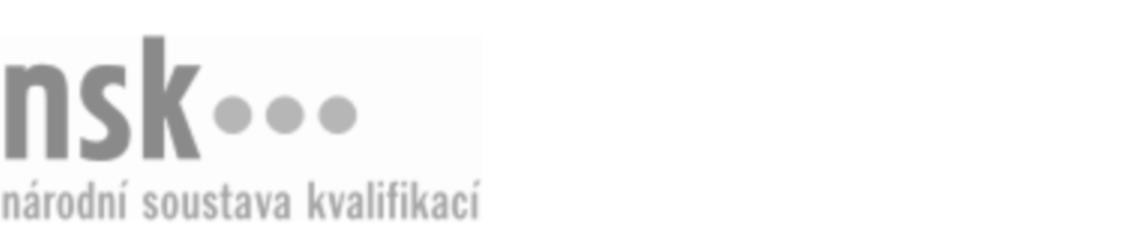 Kvalifikační standardKvalifikační standardKvalifikační standardKvalifikační standardKvalifikační standardKvalifikační standardKvalifikační standardKvalifikační standardVedoucí provozu lanové dráhy (kód: 23-059-M) Vedoucí provozu lanové dráhy (kód: 23-059-M) Vedoucí provozu lanové dráhy (kód: 23-059-M) Vedoucí provozu lanové dráhy (kód: 23-059-M) Vedoucí provozu lanové dráhy (kód: 23-059-M) Vedoucí provozu lanové dráhy (kód: 23-059-M) Vedoucí provozu lanové dráhy (kód: 23-059-M) Autorizující orgán:Ministerstvo dopravyMinisterstvo dopravyMinisterstvo dopravyMinisterstvo dopravyMinisterstvo dopravyMinisterstvo dopravyMinisterstvo dopravyMinisterstvo dopravyMinisterstvo dopravyMinisterstvo dopravyMinisterstvo dopravyMinisterstvo dopravySkupina oborů:Strojírenství a strojírenská výroba (kód: 23)Strojírenství a strojírenská výroba (kód: 23)Strojírenství a strojírenská výroba (kód: 23)Strojírenství a strojírenská výroba (kód: 23)Strojírenství a strojírenská výroba (kód: 23)Strojírenství a strojírenská výroba (kód: 23)Týká se povolání:Vedoucí provozu lanových drahVedoucí provozu lanových drahVedoucí provozu lanových drahVedoucí provozu lanových drahVedoucí provozu lanových drahVedoucí provozu lanových drahVedoucí provozu lanových drahVedoucí provozu lanových drahVedoucí provozu lanových drahVedoucí provozu lanových drahVedoucí provozu lanových drahVedoucí provozu lanových drahKvalifikační úroveň NSK - EQF:444444Odborná způsobilostOdborná způsobilostOdborná způsobilostOdborná způsobilostOdborná způsobilostOdborná způsobilostOdborná způsobilostNázevNázevNázevNázevNázevÚroveňÚroveňOrientace v předpisech a dokumentaci pro řízení a obsluhu provozu lanových drah s cestujícími a zavazadlyOrientace v předpisech a dokumentaci pro řízení a obsluhu provozu lanových drah s cestujícími a zavazadlyOrientace v předpisech a dokumentaci pro řízení a obsluhu provozu lanových drah s cestujícími a zavazadlyOrientace v předpisech a dokumentaci pro řízení a obsluhu provozu lanových drah s cestujícími a zavazadlyOrientace v předpisech a dokumentaci pro řízení a obsluhu provozu lanových drah s cestujícími a zavazadly44Řízení provozu lanové dráhyŘízení provozu lanové dráhyŘízení provozu lanové dráhyŘízení provozu lanové dráhyŘízení provozu lanové dráhy44Vedení dokumentace o provozu lanové dráhyVedení dokumentace o provozu lanové dráhyVedení dokumentace o provozu lanové dráhyVedení dokumentace o provozu lanové dráhyVedení dokumentace o provozu lanové dráhy44Kontrola provozuschopnosti lanových drah, podpěr a uložení lan, pravidelné kontrolní obchůzky s výstupem na podpěry, provádění zkušebních jízdKontrola provozuschopnosti lanových drah, podpěr a uložení lan, pravidelné kontrolní obchůzky s výstupem na podpěry, provádění zkušebních jízdKontrola provozuschopnosti lanových drah, podpěr a uložení lan, pravidelné kontrolní obchůzky s výstupem na podpěry, provádění zkušebních jízdKontrola provozuschopnosti lanových drah, podpěr a uložení lan, pravidelné kontrolní obchůzky s výstupem na podpěry, provádění zkušebních jízdKontrola provozuschopnosti lanových drah, podpěr a uložení lan, pravidelné kontrolní obchůzky s výstupem na podpěry, provádění zkušebních jízd44Poskytování první zdravotnické pomociPoskytování první zdravotnické pomociPoskytování první zdravotnické pomociPoskytování první zdravotnické pomociPoskytování první zdravotnické pomoci44Vedoucí provozu lanové dráhy,  28.03.2024 15:50:21Vedoucí provozu lanové dráhy,  28.03.2024 15:50:21Vedoucí provozu lanové dráhy,  28.03.2024 15:50:21Vedoucí provozu lanové dráhy,  28.03.2024 15:50:21Strana 1 z 2Strana 1 z 2Kvalifikační standardKvalifikační standardKvalifikační standardKvalifikační standardKvalifikační standardKvalifikační standardKvalifikační standardKvalifikační standardPlatnost standarduPlatnost standarduPlatnost standarduPlatnost standarduPlatnost standarduPlatnost standarduPlatnost standarduStandard je platný od: 29.10.2013Standard je platný od: 29.10.2013Standard je platný od: 29.10.2013Standard je platný od: 29.10.2013Standard je platný od: 29.10.2013Standard je platný od: 29.10.2013Standard je platný od: 29.10.2013Vedoucí provozu lanové dráhy,  28.03.2024 15:50:21Vedoucí provozu lanové dráhy,  28.03.2024 15:50:21Vedoucí provozu lanové dráhy,  28.03.2024 15:50:21Vedoucí provozu lanové dráhy,  28.03.2024 15:50:21Strana 2 z 2Strana 2 z 2